https://www.worldscientific.com/doi/abs/10.1142/S0218625X19500665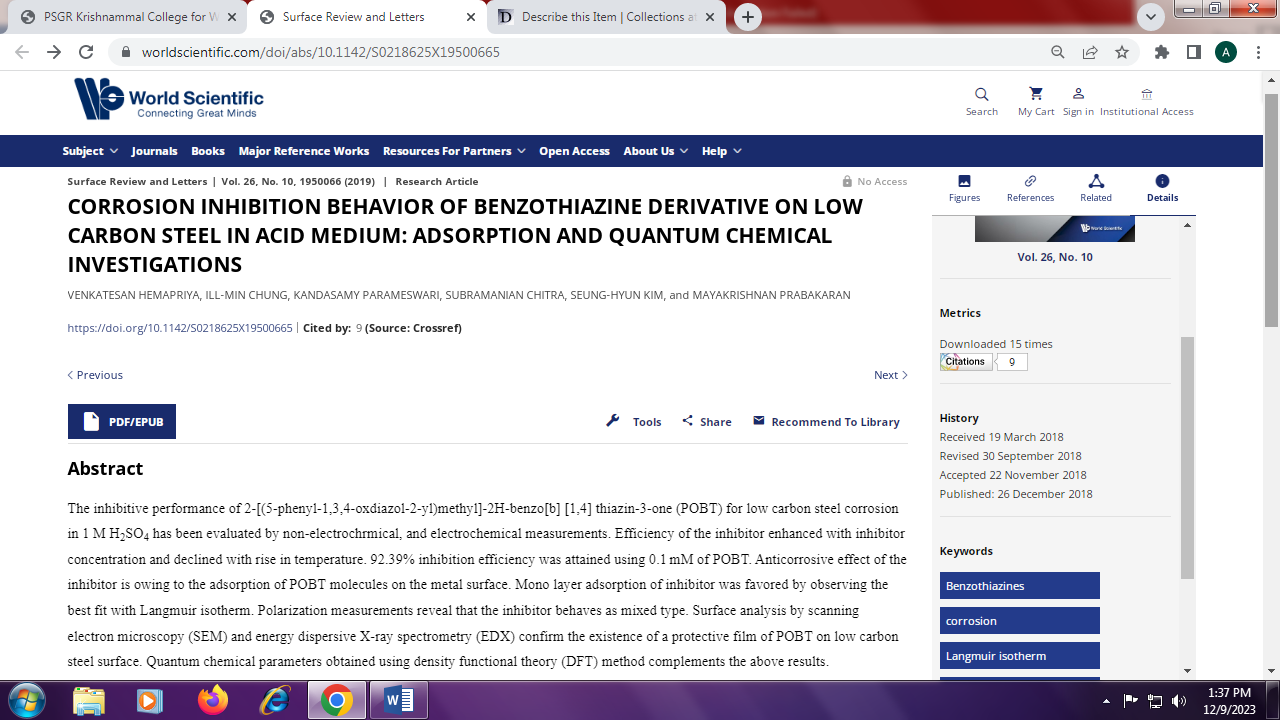 